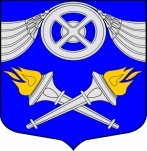 МЕСТНАЯ АДМИНИСТРАЦИЯВНУТРИГОРОДСКОГОМУНИЦИПАЛЬНОГО ОБРАЗОВАНИЯСАНКТ-ПЕТЕРБУРГАМУНИЦИПАЛЬНЫЙ ОКРУГ №75ПОСТАНОВЛЕНИЕ01.03.2017                                                                                                                                          	  № 26Об определении должностных лиц Местной Администрации внутригородского муниципального образования Санкт-Петербургамуниципальный округ №75, уполномоченных составлять протоколыоб административных правонарушенияхВ соответствии с Законом Санкт-Петербурга от 16.01.2008г. №3-6 «О наделении органов местного самоуправления внутригородских муниципальных образований Санкт-Петербурга отдельным государственным полномочием Санкт-Петербурга по определению должностных лиц местного самоуправления, уполномоченных составлять протоколы об административных правонарушениях, и составлению протоколов об административных правонарушениях»1. Определить должностных лиц Местной Администрации внутригородского муниципального образования Санкт-Петербурга муниципальный округ №75, уполномоченных составлять протоколы об административных правонарушениях, предусмотренных статьей 8_1, главой 2, главой 4 (за исключением статьи 17), статьями 44, 47, 47_1 Закона Санкт-Петербурга от 12 мая 2010 года № 273-70 «Об административных правонарушениях в Санкт-Петербурге», согласно Приложению № 1.2. Признать утратившим силу постановление Местной Администрации МО №75 от 01.06.2015 г. № 75 «Об определении должностных лиц Местной Администрации внутригородского муниципального образования Санкт-Петербурга муниципальный округ №75, уполномоченных составлять протоколы об административных правонарушениях».3. Произвести официальное опубликование настоящего Постановления. 4. Настоящее Постановление вступает в силу на следующий день после его официального опубликования.Глава Местной Администрации		                                                          Г.А. БеспаловПЕРЕЧЕНЬ ДОЛЖНОСТНЫХ ЛИЦ МЕСТНОЙ АДМИНИСТРАЦИИ ВНУТРИГОРОДСКОГО МУНИЦИПАЛЬНОГО ОБРАЗОВАНИЯ САНКТ-ПЕТЕРБУРГА МУНИЦИПАЛЬНЫЙ ОКРУГ № 75, УПОЛНОМОЧЕННЫХ СОСТАВЛЯТЬ ПРОТОКОЛЫ ОБ АДМИНИТРАТИВНЫХ ПРАВОНАРУШЕНИЯХПриложение № 1к постановлению Местной Администрации № 75от 01.03.2017 г. № 26№ п/пСтруктурное подразделениеДолжностноелицо1Сектор охраны общественного порядка и потребительского рынкаГлавный специалист2Правовой отделСпециалист 1 категории